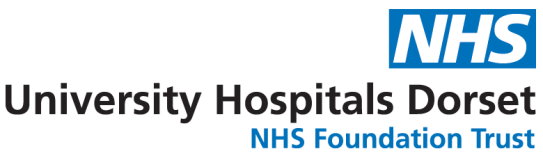                                                                                                                                                         Neonatal Unit                                                                                                                                                        Poole Hospital                                                                                                                                                       Longfleet Road                                                                                                                                                                        Poole       		                                                                                                                                    BH15 2JB	           Parent Feedback Form This form is designed to help you think about any questions or comments you may have about aspects of your Baby’s Care in the Neonatal Unit. You do not have to use this form or limit yourself to the spaces in these boxes. The form is just a way of triggering your thoughts.Any feedback you give us will help the hospital team to listen to understand, and ensure we address any questions you may have.Care on AdmissionPlease use this section for comments on and questions about the care You and Your Baby received on Admission to the UnitCare During Your Stay on the UnitPlease use this section for comments on and questions about the care You and Your Baby received during your stay on the UnitCare of you, your family and your Baby prior to DischargePlease use this section for comments on and questions about You and your Baby’s Care in preparation for dischargePlease use this section to tell us about the care you received from any other team. This may include other Medical Teams, Community Midwives, your GP, Counsellors, The Patient Advice and Liaison Service (PALS), Patient Experience Team, or a hospital complaint system.Please use this section to tell us about any aspects of You and your Baby’s Care that you found most supportiveThank You for Your Feedback